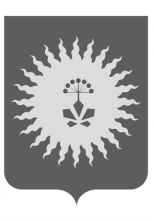 АДМИНИСТРАЦИЯ АНУЧИНСКОГО МУНИЦИПАЛЬНОГО РАЙОНАП О С Т А Н О В Л Е Н И Е27.04.2016 г.                                   с.Анучино                                                № 90           Об окончании отопительного сезона 2015-2016 годов на территории Анучинского муниципального района В соответствии с Федеральным законом от 06.10.2003 № 131-ФЗ «Об общих принципах организации местного самоуправления в Российской Федерации», Постановлением правительства Российской Федерации от 06.05.2011 № 354 «О предоставлении коммунальных услуг собственникам и пользователям помещений в многоквартирных домах и жилых домов», Приказом Минэнерго Российской Федерации от 24.03.2003 № 115 «Об утверждении правил технической эксплуатации тепловых энергоустановок», уставом администрации Анучинского муниципального района, в связи с наступлением средней суточной температуры наружного воздуха + 8 град. С и выше, администрация Анучинского муниципального районаПОСТАНОВЛЯЕТ:Руководителям предприятий, организаций и учреждений  всех форм собственности, имеющим котельные, инженерное оборудование и сети теплоснабжения отапливающие жилой фонд, объекты социально-культурного и бытового назначения расположенные на территории Анучинского муниципального района закончить отопительный сезон 2015-2016 г.г.. Считать 30 апреля 2016 года последним днем подачи тепловой энергии при условии соблюдения климатических параметров.      2. Общему отделу администрации (Бурдейной) опубликовать постановление в средствах массовой информации и разместить в информационно-телекоммуникационной сети Интернет на официальном сайте администрации Анучинского муниципального района.     3. Контроль за исполнением настоящего постановления оставляю за собой.Глава Анучинского муниципального района                                                      С.А. Понуровский